Úřad městyse  Bobrová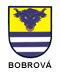 Bobrová 138, 592 55 BobrováIČO: 00293971Tel.: 566 673 210, mobil:776 469 906e-mail: starosta@mestysbobrova.czVolby do zastupitelstev krajůkteré se uskuteční:dne 20. září 2024 od 14.00 do 22.00 hodinadne 21. září 2024 od 8.00 hodin do 14.00 hodinStarosta Městyse Bobrová Zdeňka Smažilovádle zákona § 27 č. 130/2000 Sb., o volbách do zastupitelstev krajů a o změně některých zákonů, stanovuje minimální počet členů volební komise pro volby:minimální počet členů volební komise je 6 (šest)V Bobrové dne 12. 7. 2024Zdeňka Smažilová – starostkaVyvěšeno:Sejmuto: